К программе «Мы живем на Урале»«Каслинское литье»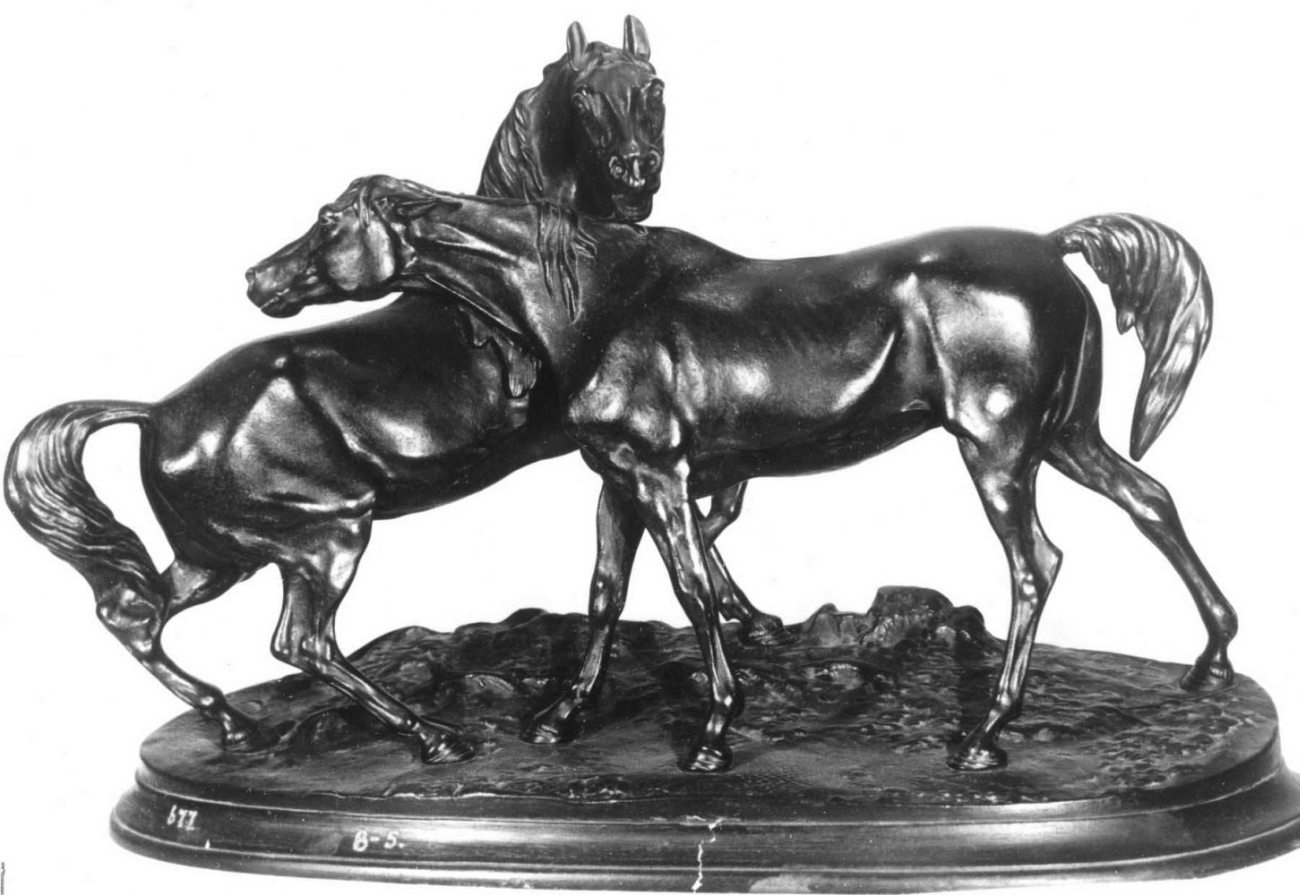 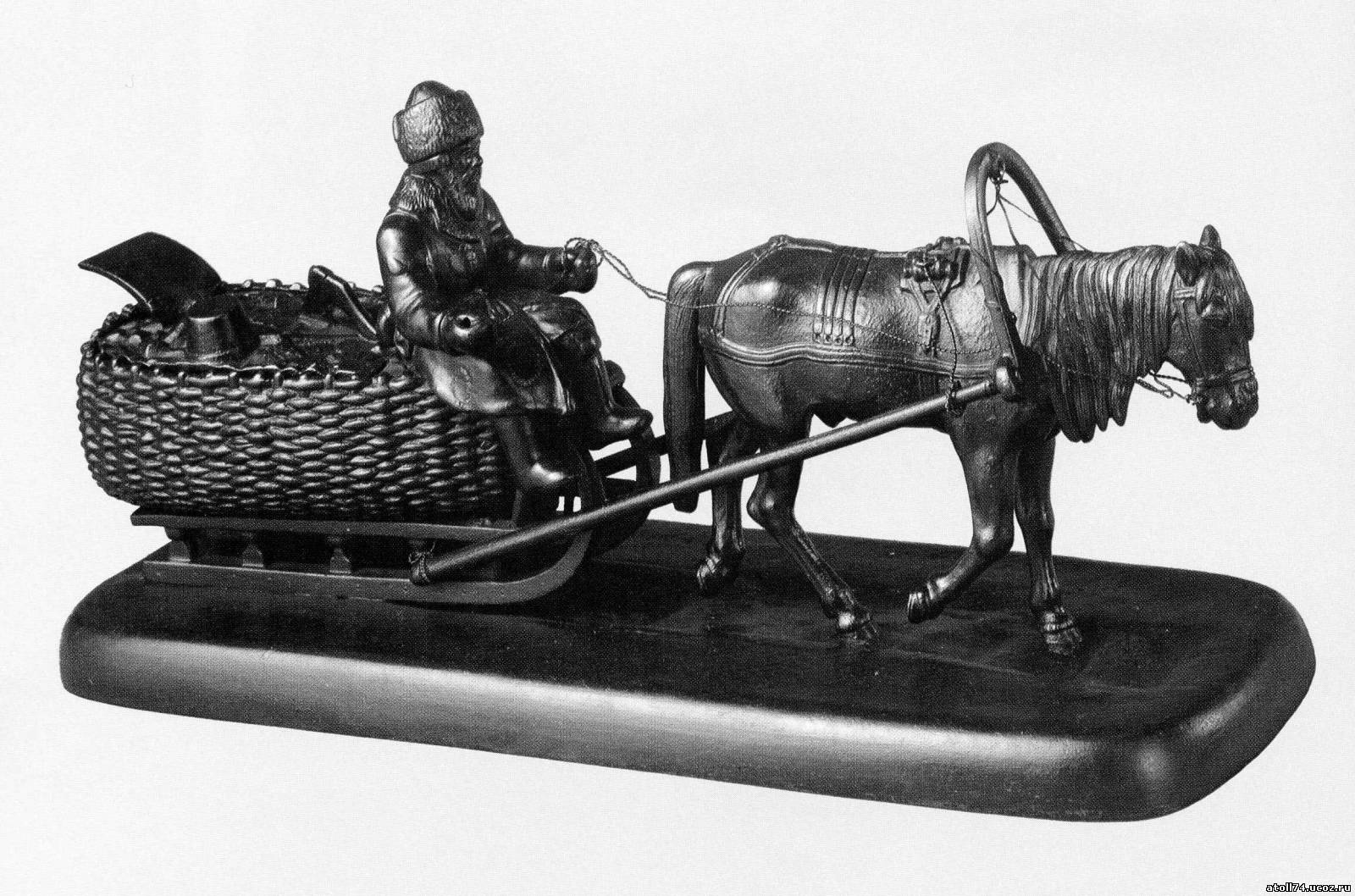 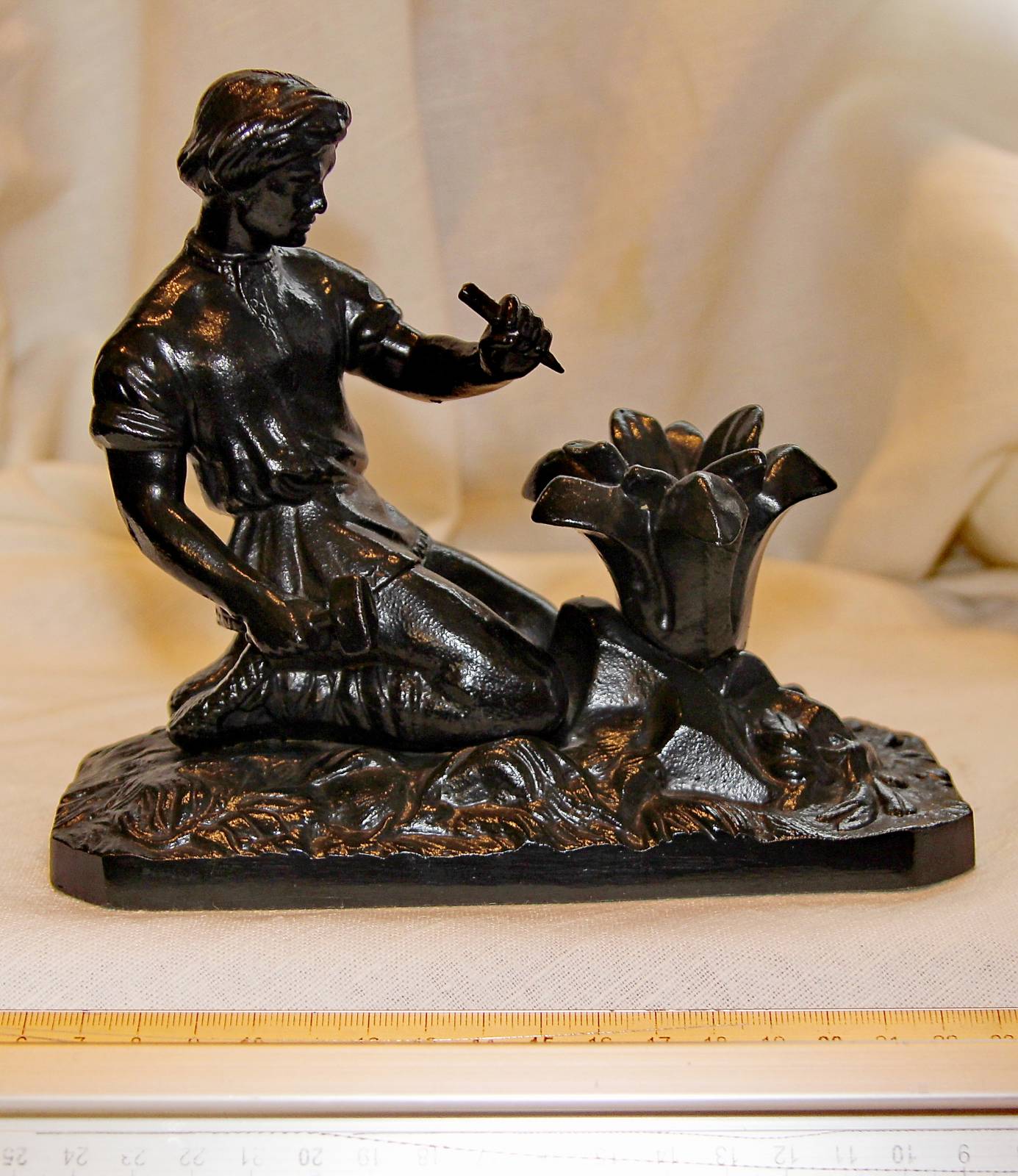 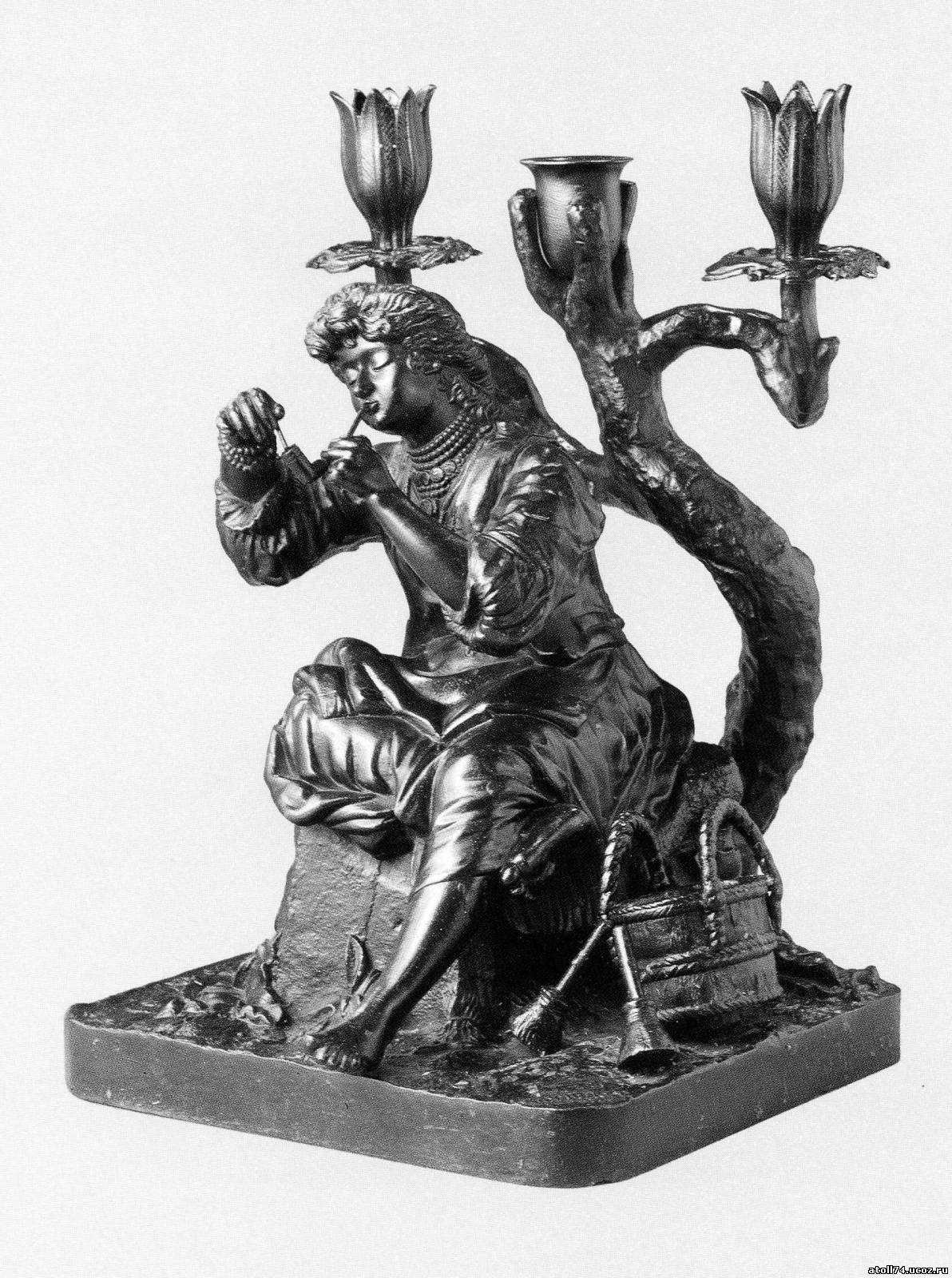 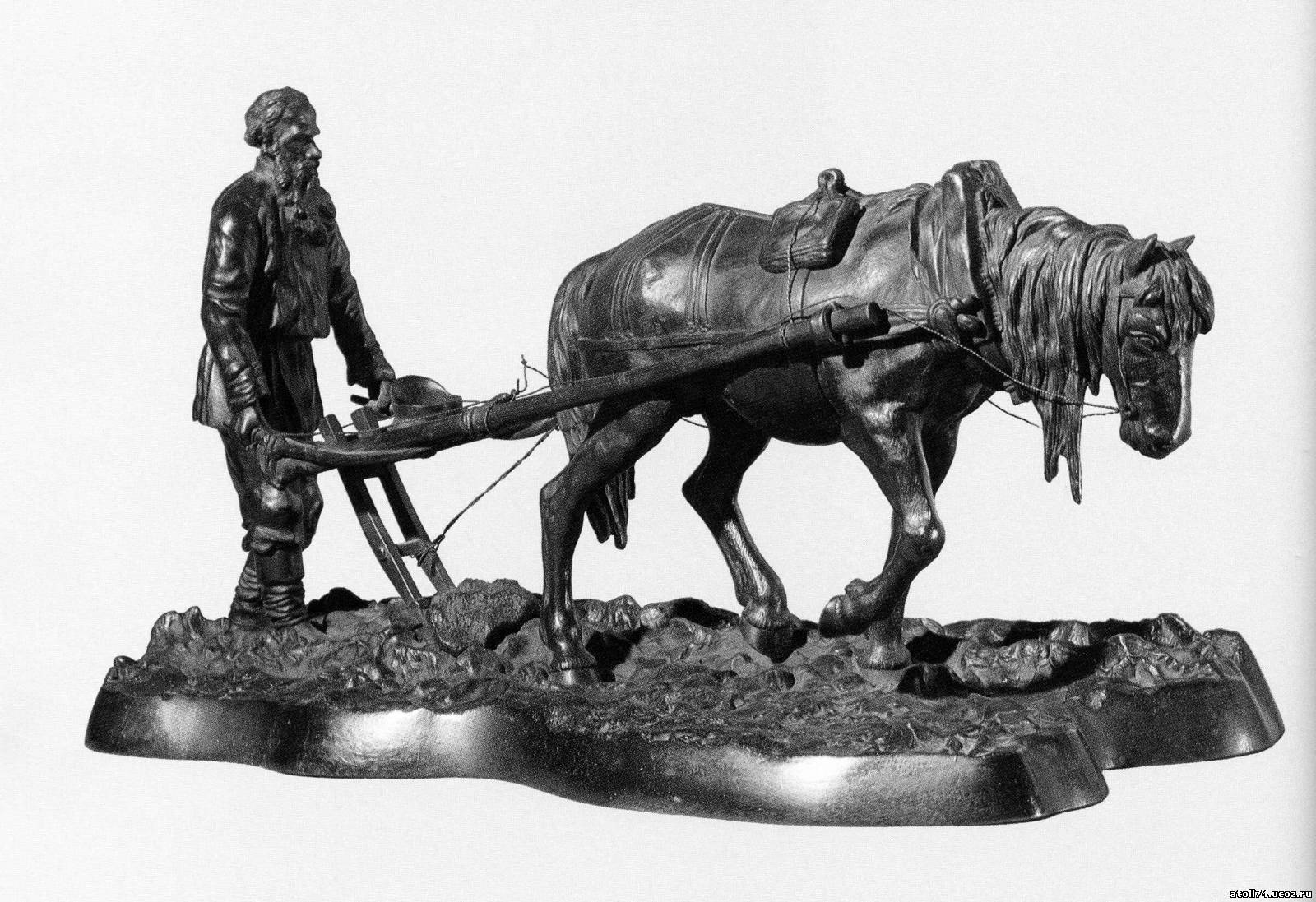 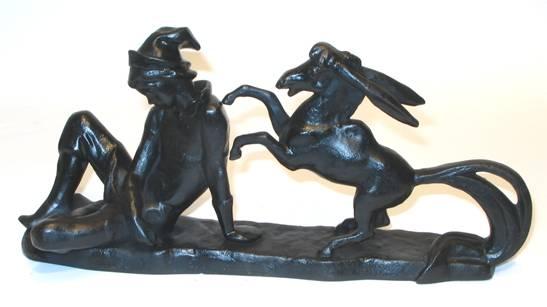 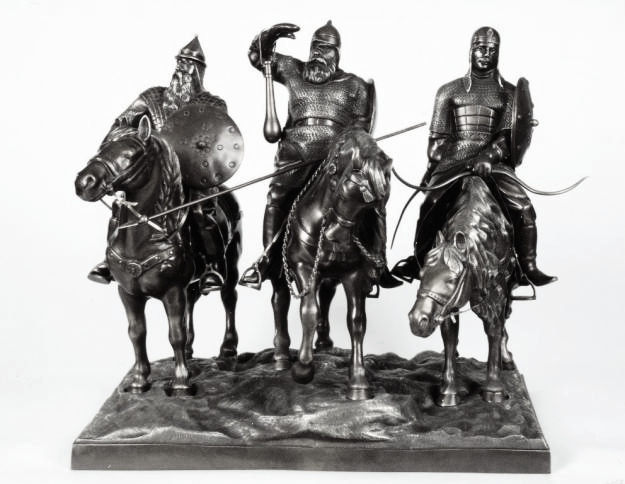 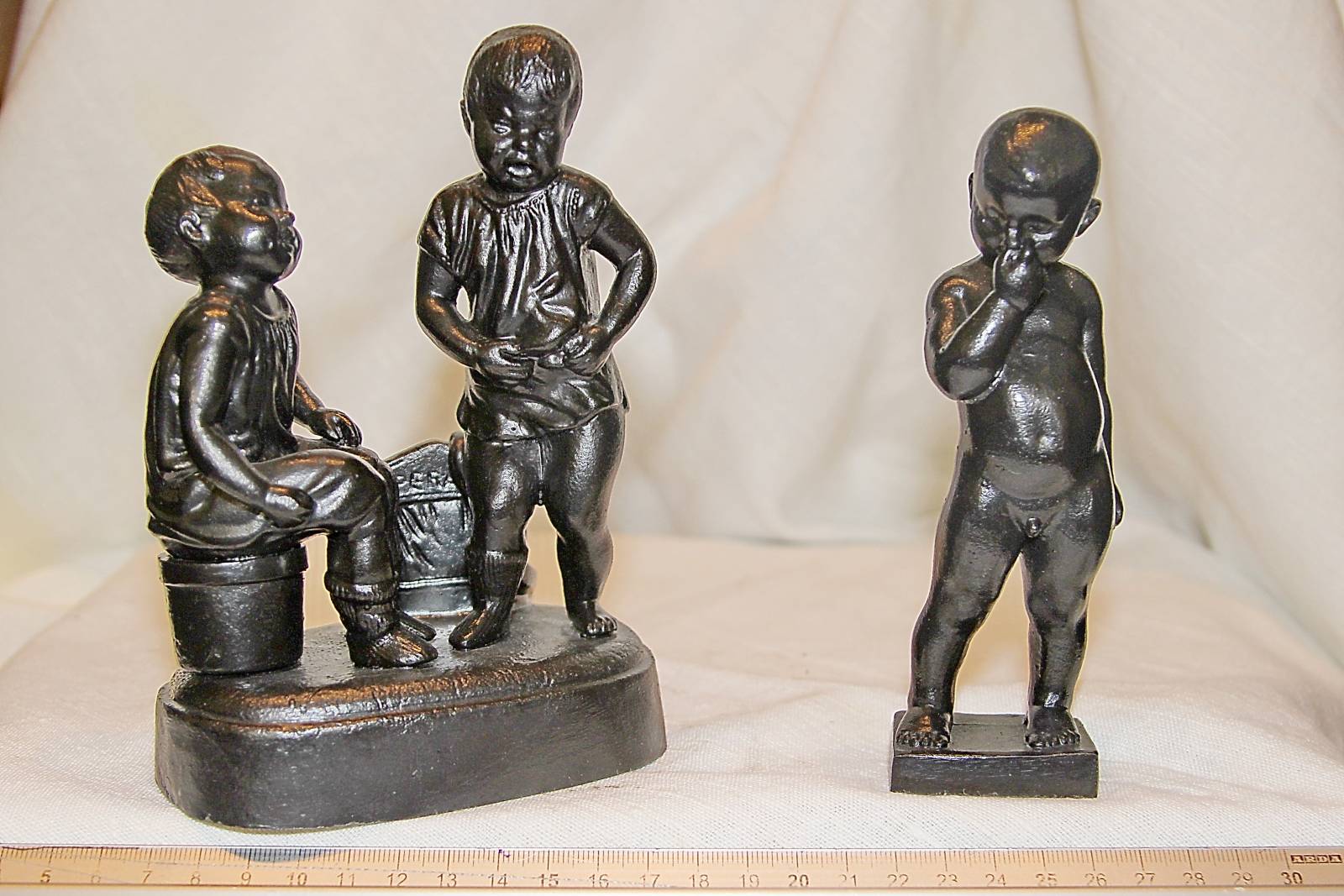 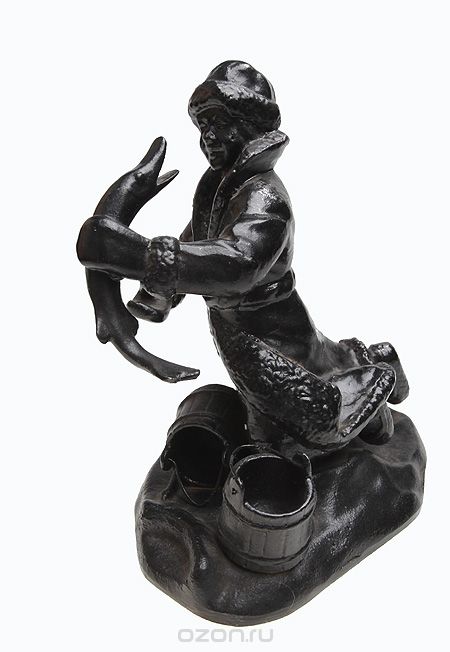 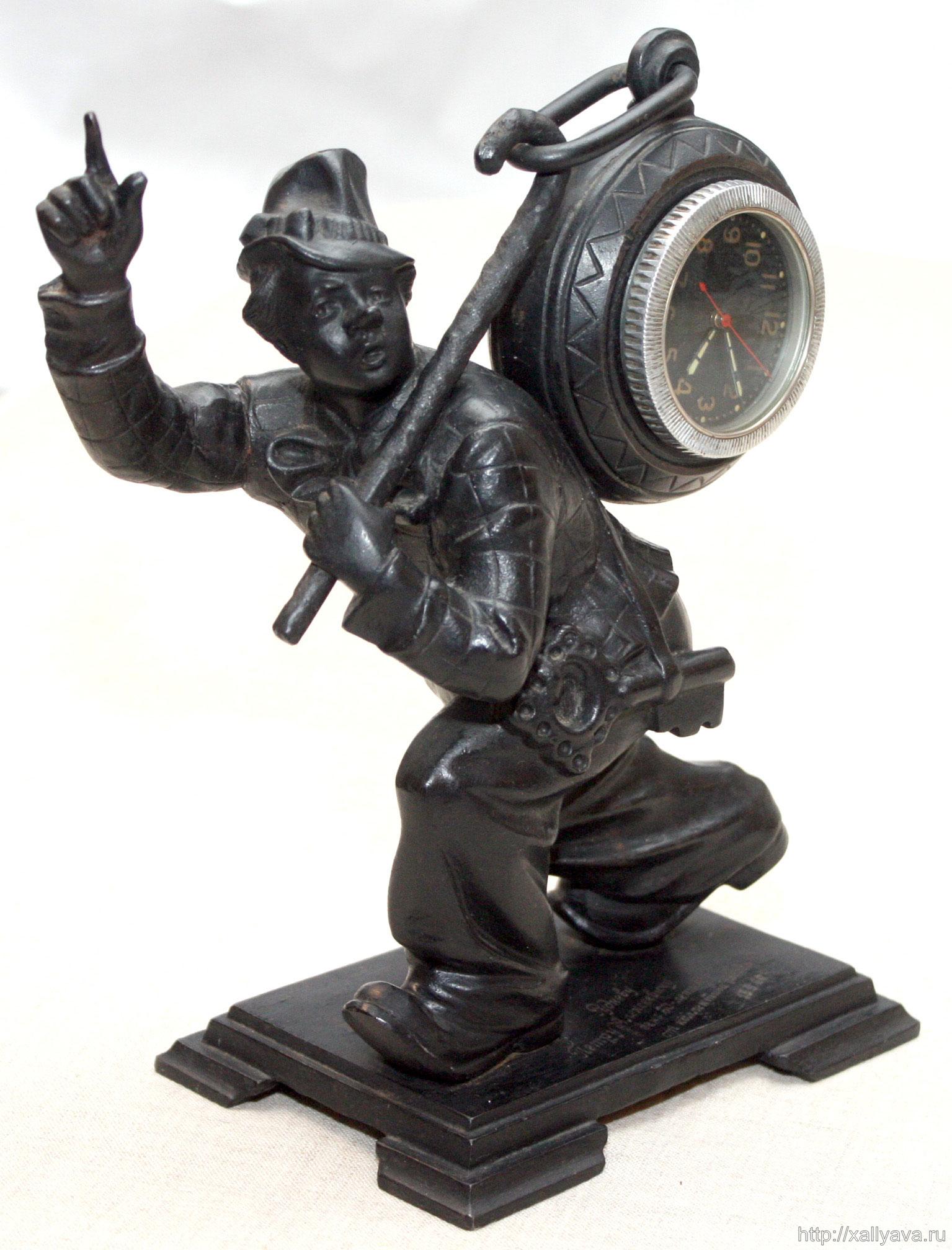 